Eugenia Caps	*    (1892-1931)Fundadora de las Misioneras del Espíritu Santo 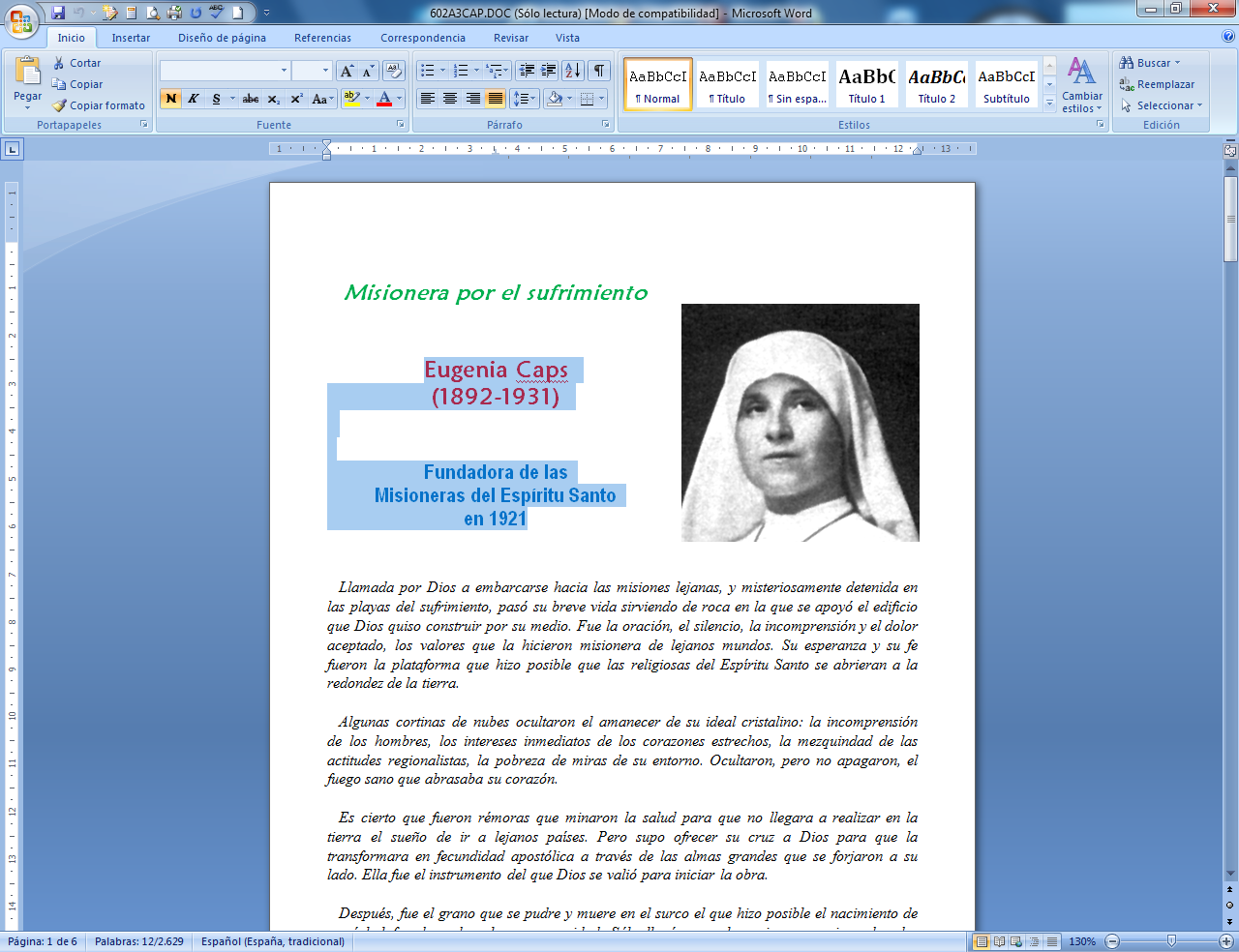      Llamada por Dios a embarcarse hacia las misiones lejanas, y misteriosamente detenida en las playas del sufrimiento, pasó su breve vida sirviendo de roca en la que se apoyó el edificio que Dios quiso construir por su medio. Fue la oración, el silencio, la incomprensión y el dolor aceptado, los valores que la hicieron misionera de lejanos mundos. Su esperanza y su fe fueron la plataforma que hizo posible que las religiosas del Espíritu Santo se abrieran a la redondez de la tierra.   Algunas cortinas de nubes ocultaron el amanecer de su ideal cristalino: la incomprensión de los hombres, los intereses inmediatos de los corazones estrechos, la mezquindad de las actitudes regionalistas, la pobreza de miras de su entorno. Ocultaron, pero no apagaron, el fuego sano que abrasaba su corazón.   Es cierto que fueron rémoras que minaron la salud para que no llegara a realizar en la tierra el sueño de ir a lejanos países. Pero supo ofrecer su cruz a Dios para que la transformara en fecundidad apostólica a través de las almas grandes que se forjaron a su lado. Ella fue el instrumento del que Dios se valió para iniciar la obra.   Después, fue el grano que se pudre y muere en el surco el que hizo posible el nacimiento de un árbol frondoso de celo y generosidad. Sólo llegó a ver las primeras espigas doradas mecerse al sol y su espíritu se alegró a la hora de la partida. A su muerte el Instituto contaba 200 miembros y trabajaban en diversas misiones de dos continentes. Una Congregación misionera quedaba en la Iglesia.   El Dios del cielo y de la Historia, que tantas veces resulta incomprensible en su designios, quiso que así fuera y ella lo aceptó con alegría.Itinerario biográfico1892. 3 de Julio. Nace en Loudrefing, Moselle. Sus padres muy cristianos y modestos, la dan una educación austera y piadosa. Asiste a la escuela local con las Hermanas de S. Juan de Bassel.  1910. Su padre es trasladado en su trabajo a Filstroff y queda como pensionista en las Hermanas de Peltre, en Bouzonville.  1904. 29 de Mayo. Hace la Primera Comunión. Al hacer el año siguiente la fiesta de la Comunión Solemne, el 18 de Junio de 1905, siente el impulso de hacer voto de castidad y consagrarse a Dios.  1906. 31 de Mayo. Recibe la Confirmación. En Agosto la familia tiene que trasladarse a Ancy-sur-Moselle al ser cambiado de localidad su padre.  1910. 6 de Marzo. Fallece su padre y se traslada con la madre y los hermanos a Bouzonville, donde ella tiene que trabajar en la oficina de un Banco para sostener a los suyos.  1912. Concibe la idea de un Instituto misionero que dé satisfacción a los ardientes deseos de trabajar por las Misiones. Se dirige con el Sacerdote Eich, Vicario de Bouzonville.  1915. 25 de Abril. Tiene una visión en la que se le sugiere cómo debe ser su Instituto misionero. Se asocia a diversas jóvenes y su confesor Eich; siguen esperando, entre oraciones, el momento de iniciar la Congregación que se siente impulsada a fundar. En plena guerra mundial, sus reuniones y plegarias se multiplican. Y su visión de la futura sociedad se purifica con la plegaria y con la paciencia.  1919. Cae en sus manos una vida del P. Liberman e intuye que su estilo y espiritualidad animarán en adelante su obra misionera.  1920. Octubre. Establece relaciones epistolares con los Padres del Espíritu Santo de Neufgrange, de Lorena. Pronto se siente impulsada y ayudada por Mns. Alejandro Le Roy, Superior General de los Misioneros Espiritanos. Comienza a dar los pasos con las diez compañeras que participan de su idea, para organizar la nueva Congregación.  1921. 6 de Enero. Comienza su Comunidad misionera en Farchwiller, agrupando a las primeras compañeras que son sólo tres de las diez iniciales. El 10 de Febrero de 1921 recibe el Decreto Pontificio de alabanza de forma sorpresiva. En él se la reconoce por Fundadora y Superiora, contra algunas maquinaciones que pretendían marginarla de la Congregación, haciéndola obra sólo de los Padres.  1922. Se traslada la Comunidad a Louy-aux-Arches, Diócesis de Metz. Se comienza el Noviciado con la ayuda de la Hna. Adelina, religiosa de la Divina Providencia, que se encarga de instruir a las primeras Novicias. Surgen dificultades de convivencia que hacen sufrir a la Fundadora. Es objeto de desconfianza y acusada de cultura más alemana que francesa, alsaciana, factor especialmente distorsionante en aquella región conflictiva de la Alsacia y Lorena después de la guerra. Marginada por el Director señalado por los PP. Espiritanos, el P. Onfroy, y las religiosas francófonas inspiradas por similares prejuicios, es enviada a "descansar" a su familia1923. 22 de Marzo. Recibe la aprobación pontificia definitiva, en la que se reconoce el carácter fundacional de Eugenia. En Pascua se organiza un segundo Noviciado en otra casa en Béthisy-Saint-Pierre, Oise, siendo ya unas cuarenta las Postulantes y Novicias. Al frente se halla la Hna. Micaela Dufay, que pronto actuará como Superiora General. Sale el primer grupo de Hermanas para Camerún, al amparo de las misiones de los PP. del Espíritu Santo.  1924. La marginación de la Fundadora es total ante las formas de gobierno que va tomando el Instituto. Cae enferma en Abril y es enviada una temporada a la Casa de Reposo que tienen en Drancy las Hijas de la Caridad. El 5 de Octubre emite la profesión temporal con un grupo de 24 nuevas religiosas. El 7 de Octubre es enviada a la casa de Mortain.  1925. 23 Septiembre. Es designada Superiora del grupo que se instala en Allex. El día 11 de Noviembre salen cuatro Hermanas jóvenes para la Martinica. El 5 de Diciembre son ocho las que van a Camerún. En Octubre de 1925 sale un segundo grupo de Hermanas para Camerún. Las vocaciones se multiplican.  1926. 28 de Abril. Los trastornos físicos se intensifican. La fatiga la invade y debe dirigirse a Jouy-aux-Arches.  1927. 20 de Enero. Se consigue la autorización civil del Instituto. Se celebra el Primer Capítulo en París y el 25 de Julio es elegida Superiora General Micaela Dufay, con lo cual su marginación queda definitivamente decidida. Su salud se deteriora rápidamente después de varias operaciones.  1929. 6 de Enero. Sale un grupo de Hermanas para Centro Africa. En Julio son aprobadas las Constituciones del Instituto por un período de siete años. La nombrada Superiora General la impide hacer la Profesión perpetua, so pretexto de que no tiene vocación religiosa. Los últimos meses son dolorosos para ella.  1931. 18 de Enero. Fallece su primer director espiritual, el P. Eich, con quien se seguía escribiendo en medio de sus tribulaciones. El 16 de Marzo muere en la clínica Sierre en Valaise, Suiza, después de una grave operación intestinal de urgencia. Es enterrada en el cementerio local. El Instituto contaba ya 200 religiosas y extendía sus misiones por América y Africa.   Escritos:  - Mi vocación.  - Diario y Escritos Espirituales.  - Cartas.